Formule hébergement obligatoire (tarifs 2024)Cochez votre 1er choix et votre 2ème choix. Selon les places disponibles, nous ferons en sorte de respecter au mieux votre 1er choix. Précisez dans les commentaires si vous souhaitez partager votre chambre avec une personne particulière, vos allergies alimentaires et un éventuel supplémentNon inclus : Serviettes de toilette et taxe de séjour (0.74€/jour)Les repas : Cuisine variée incluant des produits locaux, de saison et au maximum bio, sous forme de buffetRégimes spéciaux : nous prenons en compte uniquement les allergies. Merci de respecter le travail supplémentaire des cuisiniers et de mentionner uniquement vos allergies et non un régime de confort sachant que la cuisine est variée et saine et qu’il ne s’agit que d’un séjour de courte durée. Précisez votre éventuelle allergie : Je suis végétarienne : oui – non  COMMENTAIRES :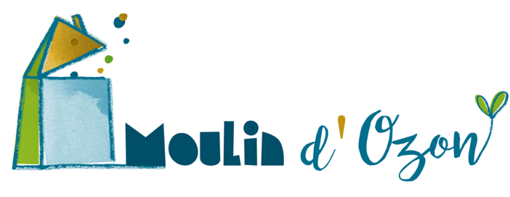 STAGE : DATES : STAGE : DATES : NOM :                                                          PRENOM :PRENOM :Mail : Tel : Tel : Jour d’arrivée : Jour départ : Jour départ : L’accueil se fait au maximum 2h avant le début du stage. Si vous arrivez la veille du stage (avant 20h)L’accueil se fait au maximum 2h avant le début du stage. Si vous arrivez la veille du stage (avant 20h)L’accueil se fait au maximum 2h avant le début du stage. Si vous arrivez la veille du stage (avant 20h)Chambre avec sdb partagéePrix/pers/jour TTCPension complèteincluant petit-dej, déj, dîner, tisanes/caféChoix 1Choix2 (obligatoire)Salle de privée (place limitée)+ 5 €/jourSupplément serviette de toilette+5€/séjourNuits supplémentaires(Sans repas)Cuisine équipée/placeNombre et date de la nuit ou des nuits en +1 personne(sous réserve de disponibilités)97 €52 € 2 personnes (couple – 1 lit)82 €37 €2/3personnes 82 €37 €4 ou 5 personnes72,50 €27,50 €Van (sous réserve de disponibilité)62€22€Tente (sous réserve de disponibilité)62€22€